Publicado en  el 12/11/2015 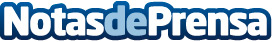 Los viticultores de la Región de Murcia optarán a 2,4 millones de euros en ayudas para la reestructuración del viñedoSe incluyen en un programa estatal que subvenciona la reimplantación de viñedos, la reconversión varietal y la mejora de técnicas de gestión | Los viticultores de la Región de Murcia podrán optar en el ejercicio 2016 a un montante global de 2.432.733 euros en ayudasDatos de contacto:Nota de prensa publicada en: https://www.notasdeprensa.es/los-viticultores-de-la-region-de-murcia Categorias: Murcia Industria Alimentaria http://www.notasdeprensa.es